احتراز از تمیّز و تفوّق جوئیحضرت بهاءاللهاصلی فارسی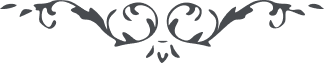 لوح رقم (56) امر و خلق – جلد 3٥٦ - احتراز از تمیّز و تفوّق جوئیو نیز از حضرت بهاءاللّه در لوحی است قوله جلّت آیاته : برتری و بهتری که به میان آمد عالم خراب شد و ویران مشاهده گشت نفوسی که از بحر بیان رحمن آشامیده‌اند و به افق اعلی ناظرند باید خود را در یک صقع و در یک مقام مشاهده کنند اگر این فقره ثابت شود بحول و قوۀ الهی محقق گردد عالم جنَّت ابهی دیده میشود بلی انسان عزیز است چه که در کلّ آیت حق موجود لکن خود را اعلم و ارجح و افضل و اتقی و ارفع دیدن خطائی است کبیر طوبی از برای نفوسی که به طراز این اتّحاد مزیّن‌اند و من عند اللّه موفق گشته‌اند .